Name(s): ________________________________	Hello, I am ________________________________________.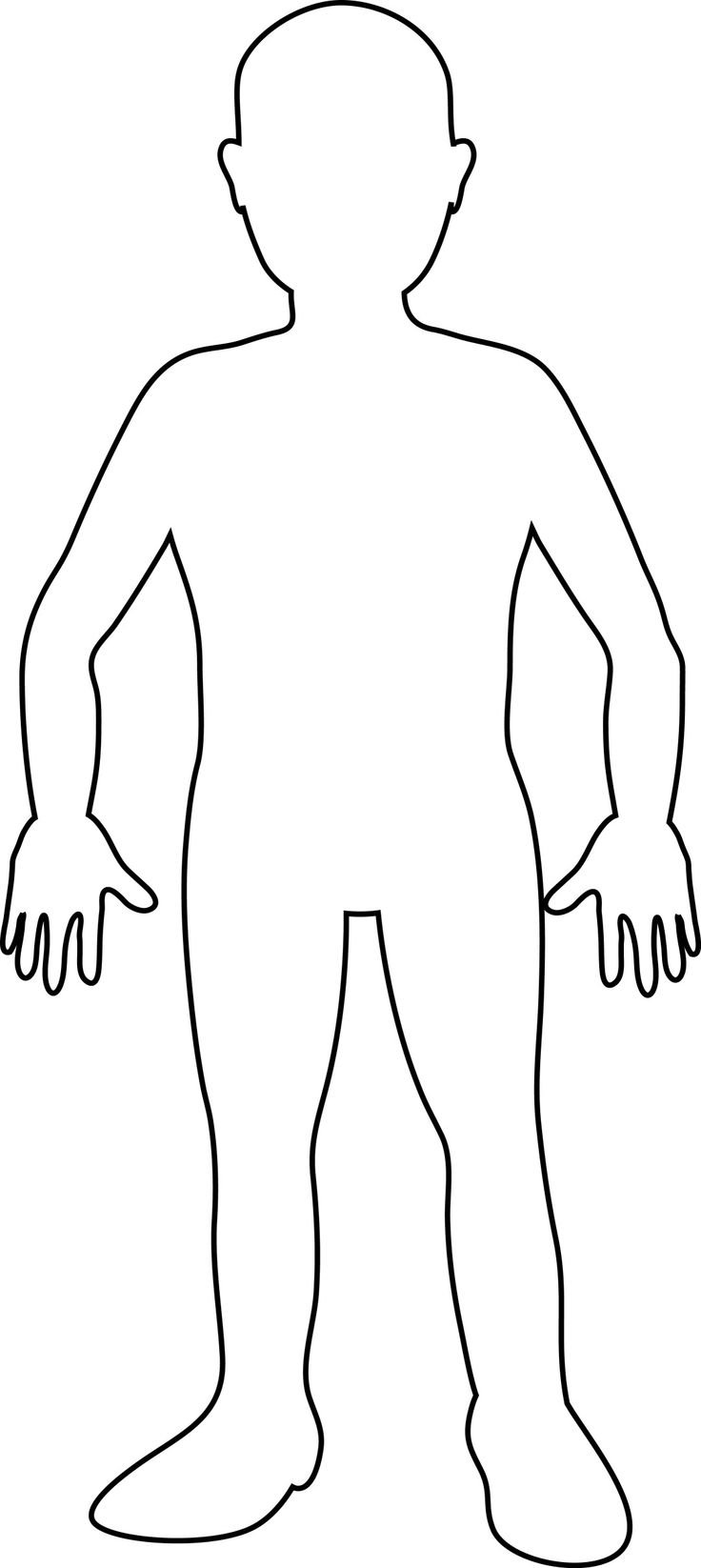 My group and I are researching _______________________________________________.What is your person most known for? __________________________________________________________________________________________________________________________________________________________________________________________________________________________________________My group and I are researching _______________________________________________.How has your person helped others? __________________________________________________________________________________________________________________________________________________________________________________________________________________________________________My group and I are researching _______________________________________________.What is an important fact about him/her? _____________________________________________________________________________________________________________________________________________________________________________________________________________________________________My group and I are researching _______________________________________________.What is your person most known for? __________________________________________________________________________________________________________________________________________________________________________________________________________________________________________My group and I are researching _______________________________________________.How has your person helped others? __________________________________________________________________________________________________________________________________________________________________________________________________________________________________________My group and I are researching _______________________________________________.What is an important fact about him/her? _____________________________________________________________________________________________________________________________________________________________________________________________________________________________________